$IMG$3LD 450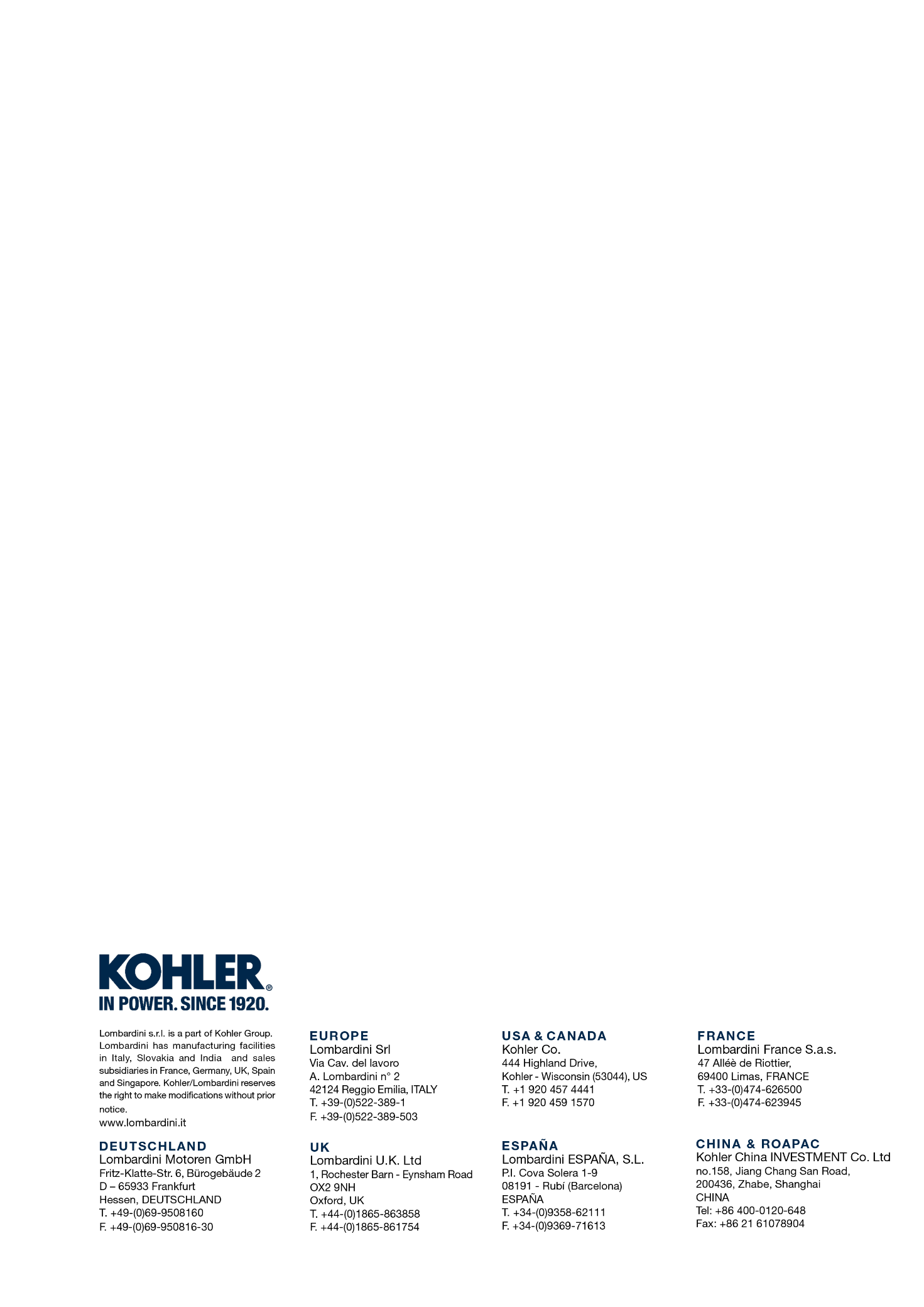 3LD 4503LD3LD